Name: ________________________________	   Date: ________________   	Score: _________Activity: Know My Terms and Conditions…Use the figure below to identify and name the following terms related to circle A. Write your answers at the back of the activity sheet.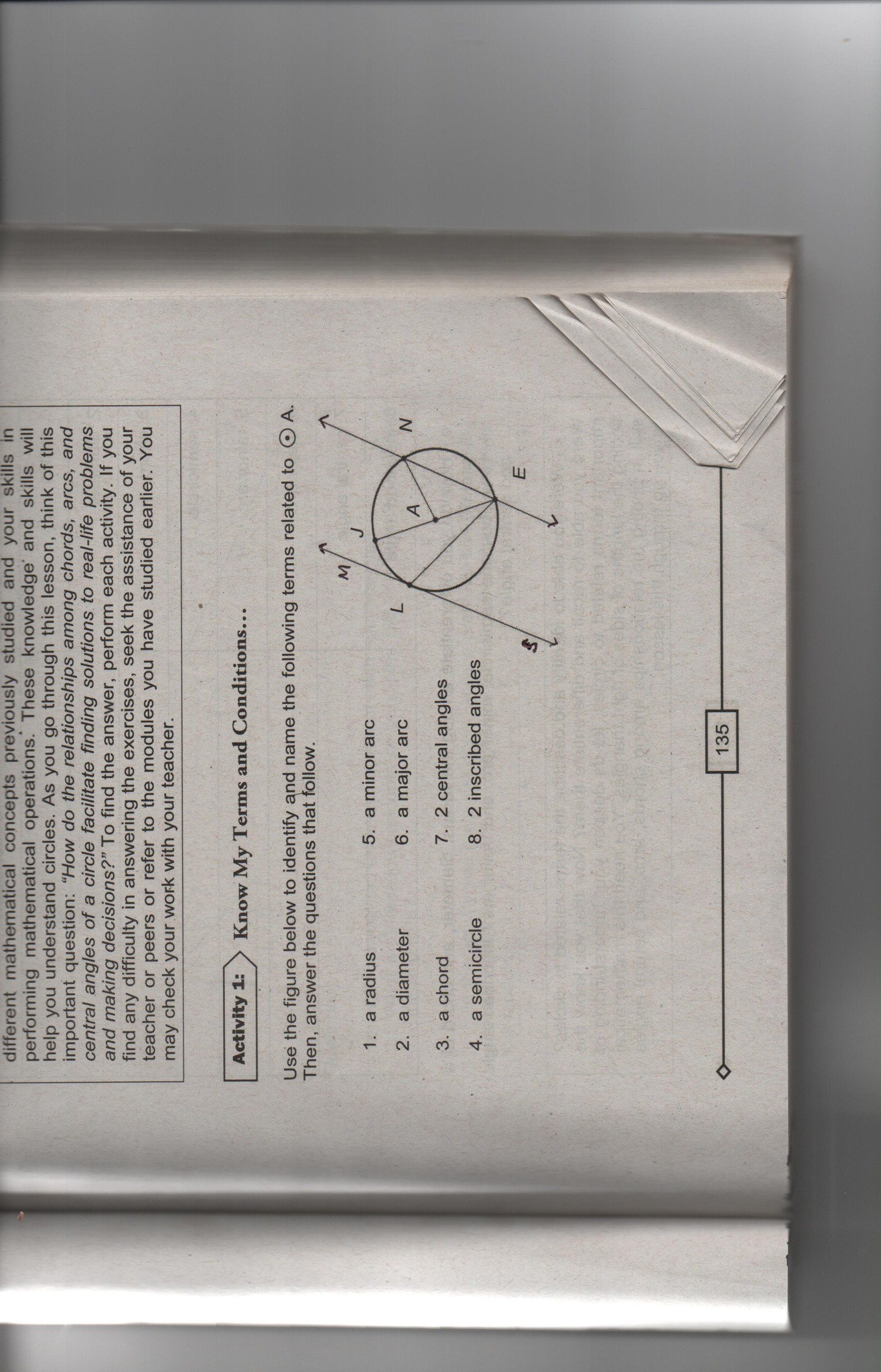 	1. 3 radii	2. a diameter	3. a chord	4. 2 semicircles	5. 2 minor arcs	6. 2 major arcs	7. 2 central angles	8. a secant	9. a tangent	10. point of tangencyName: ________________________________	   Date: ________________   	Score: _________Activity: Know My Terms and Conditions…Use the figure below to identify and name the following terms related to circle A. Write your answers at the back of the activity sheet.	1. 3 radii	2. a diameter	3. a chord	4. 2 semicircles	5. 2 minor arcs	6. 2 major arcs	7. 2 central angles	8. a secant	9. a tangent	10. point of tangencyName: ________________________________	   Date: ________________   	Score: _________Activity: Know My Terms and Conditions…Use the figure below to identify and name the following terms related to circle A. Write your answers at the back of the activity sheet.	1. 3 radii	2. a diameter	3. a chord	4. 2 semicircles	5. 2 minor arcs	6. 2 major arcs	7. 2 central angles	8. a secant	9. a tangent	10. point of tangency